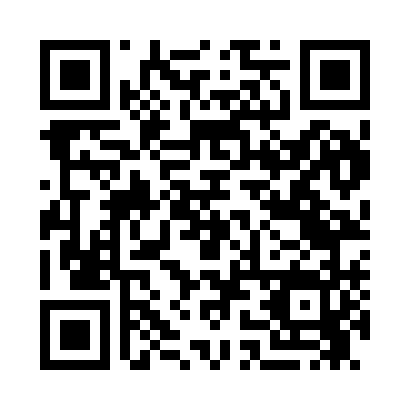 Prayer times for Jacobson, Minnesota, USAMon 1 Jul 2024 - Wed 31 Jul 2024High Latitude Method: Angle Based RulePrayer Calculation Method: Islamic Society of North AmericaAsar Calculation Method: ShafiPrayer times provided by https://www.salahtimes.comDateDayFajrSunriseDhuhrAsrMaghribIsha1Mon3:205:221:175:309:1211:142Tue3:205:231:175:309:1111:143Wed3:215:241:175:309:1111:144Thu3:215:241:185:309:1111:145Fri3:215:251:185:309:1011:146Sat3:225:261:185:309:1011:147Sun3:235:271:185:309:0911:138Mon3:255:281:185:309:0911:119Tue3:265:281:185:309:0811:1010Wed3:275:291:195:309:0811:0911Thu3:295:301:195:309:0711:0812Fri3:315:311:195:309:0611:0613Sat3:325:321:195:299:0511:0514Sun3:345:331:195:299:0511:0315Mon3:365:341:195:299:0411:0216Tue3:375:351:195:299:0311:0017Wed3:395:361:195:299:0210:5918Thu3:415:371:195:289:0110:5719Fri3:435:381:195:289:0010:5520Sat3:455:391:205:288:5910:5421Sun3:465:401:205:278:5810:5222Mon3:485:411:205:278:5710:5023Tue3:505:431:205:278:5610:4824Wed3:525:441:205:268:5510:4625Thu3:545:451:205:268:5410:4426Fri3:565:461:205:268:5310:4227Sat3:585:471:205:258:5110:4028Sun4:005:481:205:258:5010:3829Mon4:025:501:205:248:4910:3630Tue4:035:511:195:248:4810:3431Wed4:055:521:195:238:4610:32